​​​​​​​​​​CpS 392 – Cyber Operations Spring 2024Course Description:Develops hands-on training and processes to build, attack, and defend computer networks and servers, includes both offensive and defensive techniques addressing networks, virtual testing, and web applications/servers/databases. Consideration will be given to designing a defensive infrastructure, including firewalls, logging, and intrusion detection/prevention systems and an introduction to white hat hacking. Course Reading(s):Cyber Operations: Building, Defending, and Attacking Modern Computer Networks, Mike O’Leary, 2nd Edition. ISBN: 978-1-4842-4293-3Other readings as assigned.Context:The faculty of the Computer Science department has aligned the computer science program with the goals of the Mathematical Sciences Division, the BJU Bible and liberal arts core objectives, and the BJU institutional goals. The goal of the Computer Science department is to align all courses in the Computer Science and Information Technology majors to support one or more of the following departmental goals. An asterisk indicates a specific goal fulfilled by this course.Design and implement solutions to practical problems. *Demonstrate an ability to work effectively in teams. *Demonstrate an ability to communicate technological information effectively both in written and oral forms. *Demonstrate an ability to acquire new knowledge in the computing discipline. *Demonstrate an understanding of social, professional and ethical considerations related to computing. *Demonstrate understanding of fundamental concepts in the discipline. *Prepare students for graduate school or to secure employment in a related area. *Course Goals:Design and implement solutions to practical problems.Demonstrate an ability to work effectively in teams.Demonstrate an ability to communicate technological information effectively both in written and oral forms.Demonstrate an ability to acquire new knowledge in the computing discipline.Demonstrate understanding of fundamental concepts in the student's discipline.Provide the student a platform for continued learning and development of his God-given abilities.Instill in the student a desire to use his abilities in service to Christ.Learning Objectives:At the end of the course, students should be able to:​​​Course Policies:QualificationsCpS 335 is a pre-requisite course for CpS 392.  Absences, lateness, and makeup opportunities The overarching guide for class attendance is the BJU Class Attendance Policy.For planned absences, please email me one week in advance.Written assignments should be submitted before your planned absence.Scheduled tests and quizzes should be taken before your planned absence; please contact me to make arrangements for doing so.For absences due to incapacitating illness or emergency, you should contact me as soon as you are able to return to class in order to make arrangements for making up any graded work without penalty. In other circumstances, tests and quizzes may be made up within one week of your return, with a 10 percent grade penalty for that test or quiz.Leaving class early without prior arrangement will constitute an absence. Late WorkAssignments must be submitted using the electronic submission system before midnight on the day due. The use of the submission system will be explained during the first week of class.Only work missed for legitimate reasons may be made up without penalty. Legitimate reasons include illness, a death in the family, or a BJU sanctioned tour. You must make up late work according to the number of days missed - that is, missing one day of class gives you one extra day to turn in your work. Any other late work will receive a 25% grade penalty.All late work must be made up within one week in order to receive a non-zero grade.   Grade appealsGrading appeals must be made by email only no later than one week after the grade was assigned. Appeals will be automatically denied if the student attempts to make the appeal verbally. Email grading appeals should be made respectfully and logically ("My grade should be increased because.....").Academic IntegrityThe overarching guide for academic integrity is the BJU Academic Integrity Policy.Cheating on assignments and tests is a form of deception and stealing, and as such, is prohibited by Scripture and will incur academic penalties. All work is to be done individually unless Dr. Hughes gives permission for group work. In general students are encouraged to assist one another in the lab environment but must exercise care when seeking assistance while completing labs.  Since the goal of the assignments in this course is to learn to develop the skills covered NOT complete the tasks assigned, and since the use of AI to complete or jumpstart tasks defeats the goal of the assignments, you may not use generative AI tools (i.e. Chat GPT, Bing Chat, Google Bard, etc.) in this course for any assignment without the professor’s express permission.  Should an AI tool be used with permission, its use must be documented.The goal is for each student to become familiar with information security and be able to work effectively on his or her own. Therefore, please do not copy work from another person, as this constitutes cheating. This includes using material from Internet or other sites without attribution. Class ParticipationCompliance with student handbook policies, including the dress code, is expected during class.Class participation grades are based upon actively participating in lecture class discussions, working diligently on course assignments in lab classes and being respectful to the rest of the class and the instructor.Class participation grade will include in-class assignments throughout the semester that will be individually graded.Playing games, electronic messages, working on other subjects, etc. is a demonstration of disrespect for both the instructor and other students, and is not allowed during lecture and lab classes.Earbuds may not be worn in class.Professional dress required for any presentations.Instructor Help Outside of ClassYou are encouraged to use email or the telephone to ask Dr. Hughes for assistance.  Copyright PolicyCopyright 2019-2024, Alan Hughes, as to this syllabus and all lectures. Students are prohibited from selling (or being paid for taking) notes during the course to, or by any person, or commercial firm without the express written permission of the professor teaching the course.​Schedule (may be modified as needed during semester)Grading​Grading Scale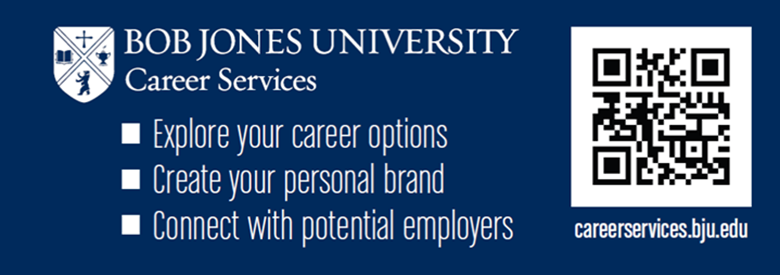 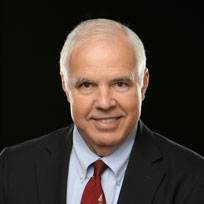 ​Instructor: Dr. Alan HughesInstructor:Dr. Alan Hughes​Instructor: Dr. Alan HughesOffice:AL76Alternatively, CS Lab (Mack Library, 2nd floor, MB203)​Instructor: Dr. Alan HughesOffice Hours:MWThF 10am by appointment; Tue. Electronic by appointment​​Instructor: Dr. Alan HughesEmail:ahughes@bju.edu​Instructor: Dr. Alan HughesTelephone:Cell: 864-906-1024Office: 86-242-4100 x​2274
​Learning Objectiv​esAssessment Tools​1. Understand how to install various operating systems as virtual machines, using current virtualization technologies.Lab Assignments, Lab Tests2. Understand the common attacks on hosts, servers, and computer networks, and the methods used to conduct and detect those attacks.Lab Assignments, Lab Tests3. Understand the how to construct a defense against common host, server, and network attacks.Lab Assignments,  Lab Tests4. Understand the ethical considerations of modern cyber operations and cyber warfare.Writing AssignmentDate Day Class Assignment DueWeek 1Jan 10WIntroduction and Syllabus; LMSReview SyllabusJan 12FIntro to Cyber OperationsWeek 2System SetupJan 15MVMWare; Building Linux SystemsJan 17WBuilding Windows Systems (VMs)Jan 19FBuilding Windows Servers (VMs)Week 3Basic OffenseJan 22MEthics; Vulnerabilities; Metasploit (Attacking the browser)Lab 1Jan 24WMetasploit and Meterpreter commandsJan 26FMetasploit and Meterpreter commandsWeek 4Operational AwarenessJan 29MIntro; Linux ToolsLab 2Jan 31WLinux ToolsFeb 2FWindows Tools; Network ToolsWeek 5DNS and BINDFeb 5MInstalling BIND; Master ConfigLab 3Feb 7WConfiguring/Testing BIND Feb 9FQuerying DNS; Advanced ConfigLab Test 1Week 6Feb 12MTest 1Test 1; Lab 4Feb 13-16T-FBible ConferenceWeek 7Scanning the Network/ADFeb 19MScanning (NMAP and Metasploit)Feb 21WMore scanningFeb 23FAD/DNS/Running commands remotelyWeek 8Attacking the Domain/LoggingFeb 26MWindows (Recon, PE, Attacks)Lab 5Feb 28WWindows Domain AttacksMar 1FLinux Privilege Escalation; LoggingWeek 9Network ServicesMar 4MSSH; FTPLab 6Mar 6WWindows File SharingMar 8FWindows File Sharing; Remote DesktopWeek 10Malware and PersistenceMar 11MDocument-based Malware; Malware AnalysisLab 7Mar 13WMalware DetectionMar 15FPersistence; Detecting PersistenceWeek 11Spring Break – Mar 18-22Week 12Mar 25MTest 2Test 2 Mar 27WLab Test 2 – BeginMar 29FLab Test 2 – FinishLab Test 2 Week 13Apache, IIS, ModSecurity; Web AttacksApr 1MApache, IIS, MSLab 8Apr 3WWeb AttacksApr 5FWeb AttacksWeek 14FirewallsApr 8MNetwork FirewallsLab 9Apr 10WIptables Apr 12FIPFire; Attacks through firewallsWeek 15Databases; SnortApr 15MInstalling MySQLLab 10Apr 17WUsing and attacking MySQLApr 19FSnortWeek 16PHP; Web ApplicationsApr 22MAttacking PHP; JoomlaLab 11Ethics Paper DueApr 24WWordpress; ZencartApr 26FPrep for final examLab 12; Prep for Final ExamExam WeekApr 29M3:30-4:40pm- Final ExamNote: If you pass the CompTIA CySA+ certification exam before the final you are exempt from taking it (given that you have done all the other required work for the course with good quality (B- or better)).#ItemPts.Total12Labs354202Lab tests1002001Research Paper1501501Final Exam1001001Class Participation100100​TOTAL​970A90-100B80-89C70-79D60-69F< 60​​